18.03.2020					ІСТОРІЯ УКРАІНИ2. Переглянь відео «Постіндустріальне суспільство» за посиланням https://youtu.be/u67Jef2swU0 .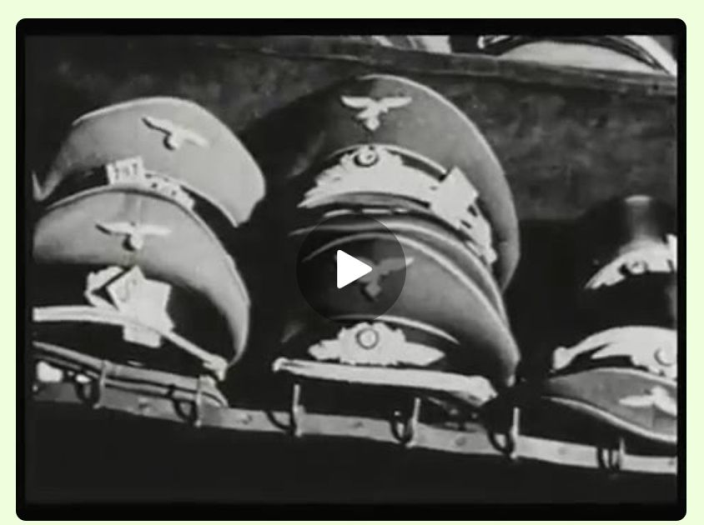 3. За матеріалами відео занотуй до зошиту основні положення теми.ПЛАН ДЛЯ СКЛАДАННЯ КОНСПЕКТУ:1. Харків у перші місяці війни. Евакуація.2. Окупаційний режим.3. Геноцид та голокост.4. Рух опору.4. Склади сенкан за темою уроку.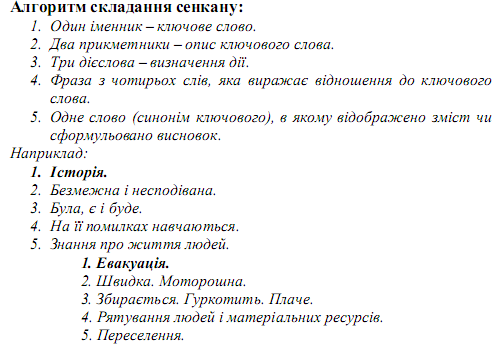 